The Passageways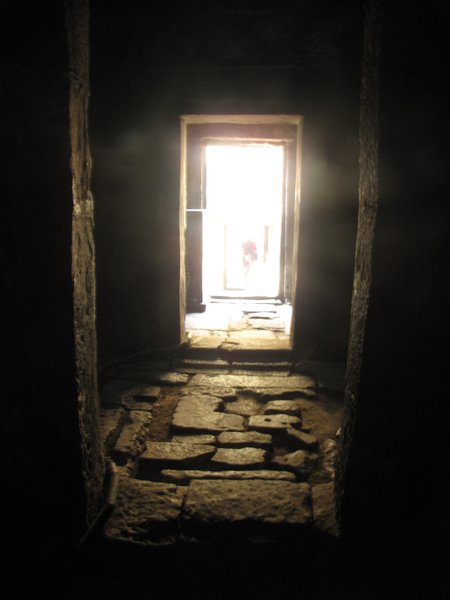 By Teighan McCann Look.The giant table Doors slammingLittle windows Heat is stifling Black.The housekeeperFrowning Pushed me forward ‘Up to no good.’Like a startled rabbit Back out in the passageway,I am struck By how brightly lit it is.Voices are shouting Deafening. A maid comes past,How pretty she is Sleek brown hair,Hidden by her cap.It’s not fitting for a head housemaid to be here. It’s not fit for anyone.                                                                                              